他应该留在异教徒的国家照顾叛教的妻子留下的儿子，或者回到穆斯林的国家？هل يبقى في بلاد الكفر ليرعى ابنه منزوجته المرتدة أم يرجع إلى بلده المسلم ؟[باللغة الصينية Chinese    中文   ]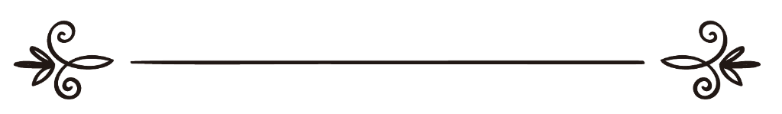 来源：伊斯兰问答网站مصدر : موقع الإسلام سؤال وجواب编审: 伊斯兰之家中文小组مراجعة: فريق اللغة الصينية بموقع دار الإسلام他应该留在异教徒的国家照顾叛教的妻子留下的儿子，或者回到穆斯林的国家？问:  我娶了一个皈依伊斯兰教法国姑娘，大约在三年前她为我生了一个儿子；但是这个女人在一年前背叛了伊斯兰教，我向真主忏悔，遵循教规，并开始在摩洛哥寻找戴面纱的、清廉的妻子，而且我打算从异教徒的国家移民，我现在住在法国，我儿子与他的母亲也在法国生活；后来我在摩洛哥找到了一个姑娘，在父母的同意之下向她求婚，条件是要在摩洛哥生活，这个姑娘同意了；但是最近我的母亲提醒我不应该把孩子独自一人留在法国，与他的母亲一起生活在基督教家庭，母亲让我留在法国，与孩子在一起，按照伊斯兰的方式教育孩子，母亲不同意我来到摩洛哥。我的问题：我该怎么办？我要继续忍耐，在法国与孩子一起生活吗？但是我不想留在异教徒的国家；如果我这样做了，我的婚姻怎么办？面纱在这里是禁止的，我不想娶一个不戴面纱的女人？我在摩洛哥相中的那个姑娘怎么办？我可以向她提出来法国的要求吗？她的面纱怎么办？或者我迁移到穆斯林国家，经常访问法国，照顾我的儿子，以便对他放心，按照伊斯兰的要求教育他吗？还有真主喜悦的其它解决方法吗？ 请您不吝赐教，愿真主回赐您。答：一切赞颂，全归真主。第一：你不能丢下孩子，让他成为异教徒容易捕获的猎物，你应该竭尽全力的让他离开他的母亲和那个国家，让他与你在你的国家生活，这是你的合法权利，他应该跟着你的宗教、受到你的监护，而那个叛教的女人没有任何权利；如果你付出钱财可以让他们把孩子交给你，那么你应该这样做；如果你能够向他们的法院提出诉讼，获得孩子的监护权，你应该这样做；在这些情况下，你必须要向该国可靠的伊斯兰中心咨询，并咨询值得信赖的律师，如果发现合适的方式，可以把孩子带到你的国家，那么你必须要这样做。如果你的努力没有获得成功，你的儿子不能和你在一起，但是法律允许你在一段适当的时间之后可以获得孩子的监护权，那么你可以在那一段时期内呆在那里，要接近他，经常联系他，一直到获得他的监护权；或者至少你要经常去该国看看孩子，在时间允许的情况下照顾他，希望你经常探望孩子，成为他的母亲重新皈依伊斯兰教的因素，拯救她脱离永恒的火狱，也成为你的儿子牵挂你和喜爱伊斯兰教的原因，同时你必须要竭尽全力的让他生活在一个干净的环境里，无论是他居住的地方或者他的学校，我们知道这件事情的难度，但是谁如果敬畏真主，虔诚敬意，付出努力，那么他的所有困难有可能被克服，他的崇高愿望有可能会实现。第二：如果您住在法国，我希望你的儿子和你在一起，希望维护他的宗教信仰，不要让他的叛教母亲把他变成基督教徒，或者使他背叛你的宗教，所以你应该留在他的身边，如前所述，一直到你获得他的监护权。如果你觉得住在那里无济于事，你在短期内将无法获得他的监护权，那么我们认为你应该迁移到你的国家—摩洛哥，在那里重新开始你的生活，但是应该经常去探望你的孩子，如前所述，尽可能的不要中断你与他的联系，也不要中断他与你的关系和牵挂。真主至知！伊斯兰问答网站   174409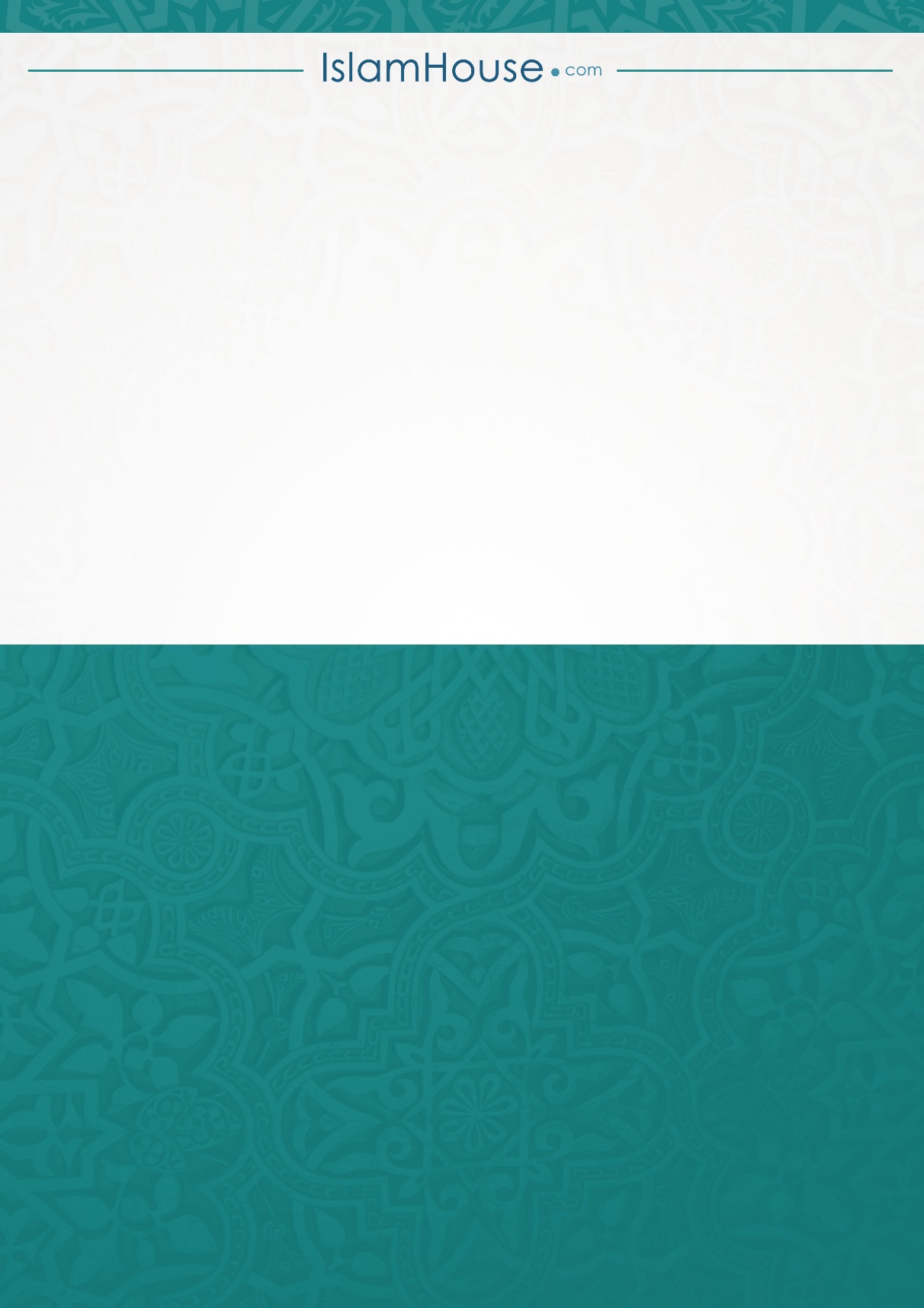 